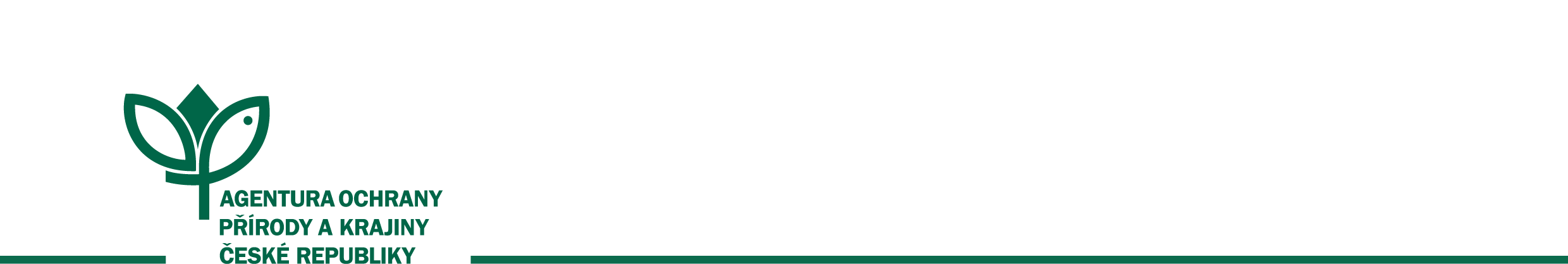                                                                                   Číslo dodatku č. 1: 05842/SVSL/24 DODATEK Č. 1 K RÁMCOVÉ DOHODĚ č. 10935/SVSL/2023 uzavřené dne 6. 10. 2023Smluvní stranyKupujícíČeská republika - Agentura ochrany přírody a krajiny České republikySídlo:			Kaplanova 1931/1, 148 00 Praha 11 - ChodovJednající:             	RNDr. František Pelc, ředitel IČO:				629 335 91DIČ:				neplátce DPHBankovní spojení: 	ČNB, a.s., č. ú.18228011/0710(dále jen “kupující“)aProdávající            DAFNÉ profi, s.r.o.Sídlo:  	     		V slavětíně 2632/23, 193 00 Praha 9Jednající:			Monika Konhefr, jednatelkaIČ: 				27954170DIČ:  			CZ27954170Bankovní spojení: 	KB, č. ú. …………………Zapsaná v obchodním rejstříku vedeném Městským soudem v Praze, sp.zn C129094Osoba opravněná k jednání ve věcech smlouvy:Monika Konhefr, E-mail:………………………………, telefon: +420 …………….. dále jen „prodávající“)II. Předmět a účel DODATKU č. 1Smluvní strany se dohodly na změně textu přílohy č. 4 Rámcové dohody č. 10935/SVSL/23 uzavřené dne 6. 10. 2023 (dále jen Dohoda) tak, že nově bude platit příloha č. 1. která je nedílnou součástí tohoto Dodatku č. 1 k Dohodě.Ostatní ujednání Dohody zůstávají v platnosti beze změny.III. závěrečná ustanovení DODATKU č. 1Smluvní strany prohlašují, že souhlasí s obsahem tohoto dodatku, že byl uzavřen na základě pravdivých údajů, jejich pravé a svobodné vůle, což stvrzují podpisy.Tento Dodatek č. 1 byl sepsán a podepsán ve dvou stejnopisech, z nichž jeden obdrží objednavatel a jeden poskytovatel. Tento Dodatek č. 1 nabývá platnosti podpisem obou smluvních stran a účinnosti dnem uveřejnění tohoto dodatku v registru smluv podle zákona č. 340/2015 Sb. o registru smluv.Kupující zajistí zveřejnění tohoto Dodatku č. 1 v registru smluv. Přílohy: Příloha č. 1 – Seznam míst plněníV Praze dne 8. 3. 2024                                           V Praze dne 13. 3. 2024                                                                 Za prodávající:                                                                		 Za kupující:.....................................................                      	           ...................................................                         Monika Konhefr	           RNDr. František Pelcjednatelka                                                                               ředitel AOPK(podepsáno elektronicky)			 (podepsáno elektronicky)